Elterninformationsblatt für die 2-tägige Linz Aktion des Landes OÖ, Schuljahr 2023/2024 (Dienstag-Mittwoch)Liebe Eltern!Wir freuen uns auf die Linz-Tage von ............ bis ........... In diesem Mitteilungsblatt finden Sie wichtige organisatorische Details samt Programmablauf in Linz sowie eine genaue Kostenaufstellung.Wir treffen uns am Dienstag,......... um ......... Uhr und fahren mit dem Bus/Zug um .......... Uhr ab nach Linz.Heimkunft am Mittwoch,............... ist voraussichtlich um ......... Uhr bei der Schule. Programmkosten in Linz:Verpflegung/Unterkunft in Linz im Jugendgästehaus		 		38,00 €Transport- und Guidekosten								33,50 €*Achtung Ermäßigung mit 4you.Card.Junior möglich!Kinderführung im Mariendom							4,00 €Theater des Kindes									7,00 €Schlossmuseum									2,50 €Ars Electronica Center Linz								5,00 €Grottenbahn										2,60 €Schifffahrt mit der MS Sissi								5,00 €Botanischer Garten									2,00 €Gesamtkosten in Linz									99,60 €Gesamtkosten in Linz mit 4youCard.Junior*					96,60 €☝ Ermäßigung:Bei Beantragung der 4youCard.Junior vor der gebuchten Tour ist eine Ermäßigung der Transport- und Guidekosten möglich. Ein nachträglicher Nachlass ist nicht möglich! Wichtig! Änderungen hinsichtlich einer Teilnahme Ihres Kindes, die sich innerhalb 3 Wochen vor Anreise ergeben (wie z.B. Nichtteilnahme wegen Krankheit, Verletzung oder anderen Gründen) können bei den Transport- und Guidekosten nicht mehr berücksichtigt werden und der einbezahlte Betrag wird nicht rückerstattet. Sollte Ihr Kind kurzfristig – d.h. ein Tag vor der Anreise - erkranken, muss die Begleitperson bzw. die Lehrkraft bei der Unterkunft die Stornierung bekannt geben. Andernfalls wird das Mittagessen in Rechnung gestellt.Die Kosten für die An- und Rückreise nach/von Linz mit dem Bus/Zug werden sich voraussichtlich auf Euro _______belaufen.Die Gesamtkosten betragen daher insgesamt:___________________ Euro.Die Kinder haben Vollpension. Zu den Mahlzeiten gibt es ein Gratissaftgetränk und Wasser. Für besondere Getränkewünsche steht ein Automat zur Verfügung (Kleingeld!). Das Taschengeld der Kinder liegt in Ihrem Ermessen. Ich mache Sie jedoch darauf aufmerksam, dass die Kinder für die sorgsame Verwahrung aller Sachen, die sie mitnehmen, selbst verantwortlich sind.Packliste für 2 Tage:Die Kinder sollten bitte mit einem Gepäckstück auskommen und einen kleinen Rucksack mit wiederverwendbarer Trinkflasche (Jause für den ersten Vormittag nicht vergessen!) mitnehmen, außerdempassende Schuhe (wir sind viel zu Fuß unterwegs!)zweckmäßige Kleidung (Hose, T-Shirts, Pullover, Unterwäsche, Socken, Jacke, Kopfbedeckung)PyjamaRegenschutz für alle Fällewärmere JackeHausschuhe Toiletteartikel (Zahnpasta, Zahnbürste, Haarbürste etc.)HandtuchSollte Ihr Kind Medikamente regelmäßig einnehmen müssen oder eine Allergieprophylaxe (z.B. Insektenstiche) brauchen, ersuche ich Sie um rechtzeitige Mitteilung an die Klassenlehrkraft!Wichtig! Sollte sich ein Kind nicht an die Anordnungen der Begleitpersonen, an die Hausordnung im Jugendgästehaus und an die Nachtruhe halten bzw. die Disziplin stören oder gefährden, muss es auf eigene Kosten in Linz abgeholt werden (keine Rückerstattung der Kosten!)Adresse der Unterkunft: Jugendgästehaus Linz, Stanglhofweg 3, 4020 LinzPlatz für die Ergänzungen der Lehrkräfte:Programmablauf:1.Tag 08:30 Uhr 	Abfahrt mit dem Aktionsbuch ohne Guide Gruppe 109:00 Uhr 	Besichtigung einer Ausstellung im Schlossmuseum - betriebsinterne Führung (1h)10:15 Uhr 	Abfahrt mit dem Aktionsbus10:30 Uhr 	Besuch des Botanischen Gartens – betriebsinterne Führung (1h)11:45 Uhr 	Abfahrt mit dem Aktionsbus zum Jugendgästehaus 12:15 Uhr 	Mittagessen im Jugendgästehaus + Check In 13:00 Uhr 	Abfahrt mit dem Aktionsbus13:30 Uhr 	Pöstlingberg, Basilika, Aussichtsplattform, Fahrt mit der Grottenbahn und Besuch der Sternenwelt	(geöffnet ab 1. März) zur freien Gestaltung ohne Guide15:00 Uhr	Abfahrt mit dem Aktionsbus 15:30 Uhr		Kinderführung im Mariendom – kircheninterne Führung (1h)16:45 Uhr 	Abfahrt mit dem Aktionsbus zum Jugendgästehaus Gruppe 2:09:00 Uhr 	Besuch des Botanischen Gartens – betriebsinterne Führung (1h)10:15 Uhr 	Abfahrt mit dem Aktionsbus 10:30 Uhr 	Besichtigung einer Ausstellung im Schlossmuseum – betriebsinterne Führung (1h)11:45 Uhr 	Abfahrt zum Jugendgästehaus 12:15 Uhr 	Mittagessen im Jugendgästehaus + Check In 13:00 Uhr 	Abfahrt mit dem Aktionsbus 13:30 Uhr 	Kinderführung im Mariendom – kircheninterne Führung (1h)14:45 Uhr 	Abfahrt mit dem Aktionsbus 15:15 Uhr 	Pöstlingberg, Basilika, Aussichtsplattform, Fahrt mit der Grottenbahn und Besuch der Sternenwelt	(geöffnet ab 1. März) zur freien Gestaltung ohne Guide16:45 Uhr 	Abfahrt mit dem Aktionsbus zum Jugendgästehaus beide Gruppen: 17:00 Uhr 	Bettenbeziehung im Jugendgästehaus 17:30 Uhr 	Abendessen im Jugendgästehaus 19:00 Uhr 	Besuch Theater des Kindes (1h) - ein Abend im TheaterDurch den persönlichen Kontakt mit den Schauspieler:innen soll Freude und Interessebei den Schüler:innen am Theater geweckt und gepflegt werden. 	Es steht abends kein Aktionsbus und Guide zur Verfügung	(Fußmarsch ca. 30 Minuten oder Fahrt mit öffentlichen Verkehrsmitteln – Pläne und Fahrkarten liegen im Jugendgästehaus Linz auf)________________________________________________________________________________2. Tagab 7:00 Uhr	Zimmer räumen + Frühstück08:30 Uhr	Abfahrt mit dem Aktionsbus mit Guide: Landhaus mit Besichtigung des Landtagssitzungssaals - Hauptplatz - Altstadt- Schloss (Actionbound*)*Actionbound = digitale Schnitzeljagd – die Kinder bekommen im Schlossmuseum Tablets mit deren Hilfe spielerisch die Erkundung stattfindet (Erklärung durch Guides vor Ort)11:45 Uhr	Abfahrt mit dem Aktionsbus zum Jugendgästehaus12:15 Uhr	Mittagessen im Jugendgästehaus13:00 Uhr	Abfahrt mit dem Aktionsbus ohne GuideGruppe 1/Bus 1:13:30 Uhr	Besichtigung des Ars Electronica Centers inkl. Deep Space - betriebsinterne Führung (1,5h)	Busfahrt oder Fußmarsch (Absprache mit Busfahrer) vom AEC über die Nibelungenbrücke zur Anlegestelle der MS Sissi (Anleger Nibelungen – Stadtseite) 15:15 Uhr	Schiffsrundfahrt auf der Donau mit der MS Sissi – Führung durch den Kapitän (1h)16:30 Uhr 	Abfahrt zum Hauptbahnhof 17:00 Uhr 	Heimreise – Ende der Linz Aktion Gruppe 2/Bus 2:13:30 Uhr	Schiffsrundfahrt auf der Donau mit der MS Sissi – Führung durch den Kapitän (1h)	Busfahrt oder Fußmarsch (Absprache mit Busfahrer) über die Nibelungen Brücke zum AEC von der Anlegestelle der MS Sissi (Anleger Nibelungen – Stadtseite)15:00 Uhr	Besichtigung des Ars Electronica Centers inkl. Deep Space - betriebsinterne Führung (1,5h)16:40 Uhr 	Abfahrt zum Hauptbahnhof 17:00 Uhr 	Heimreise – Ende der Linz Aktion Wir ersuchen um Verständnis, dass Programmänderungen aus folgenden Gründen möglich sein könnten:je nach Witterungsverhältnissenbei nicht zeitgerechter Ankunftszeit der Schulklassebei kurzfristigen Änderungen durch die Betriebealle Informationen finden Sie auch unter: www.jugendservice.at/linzaktionBitte ausfüllen und bis ______________ in die Schule mitgeben!Anmeldung Schüler:in zur Linz AktionEinverständniserklärung für die SchuleIch habe die Informationen zur Linz Aktion erhalten und melde mein Kind gemäß der Elterninfo (inkl. Hinweis zu den Kosten) verbindlich zur Linz Aktion (organisiert durch das JugendService des Landes OÖ) an:4youCard.Junior: 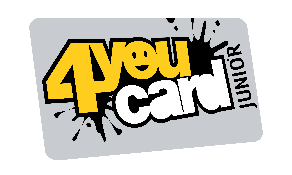 Kinder mit der 4youCard.Junior - der Vorteilskarte des Landes Oberösterreich - erhalten eine Ermäßigung bei der Linz Aktion. Alle Infos zur 4youCard.Junior finden Sie unter: 4youcard.at/junior Bitte kreuzen Sie an:JA, Ich habe die 4youCard.Junior online (unter 4youcard.at/junior-bestellen) beantragt und mit folgendem Datum die Bestellung abgeschickt: ___________________JA, Ich bestelle die 4youCard.Junior mit dem Bestellkupon (Papier); Bitte Kupon ausfüllen, Foto aufkleben und an das JugendService des Landes OÖ sendenJA, Mein Kind hat bereits eine 4youCard.Junior mit der Nummer: 	__________________(verloren gegangene Karten können unter 4youcard.at/verloren nachbestellt werden)NEIN, Ich möchte keine 4youCard.Junior und verzichte auf die damit verbundene Ermäßigung _________________________	_____________________________Ort, Datum	Unterschrift Erziehungsberechtigte:r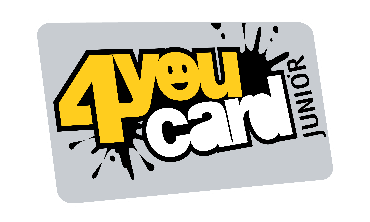 * 4youCard.Junior: Für die Beantragung der Karte gibt es verschiedene Möglichkeiten:Direkt Online ausfüllen: 4youcard.at/junior-bestellen 
(Per Handy oder PC möglich) 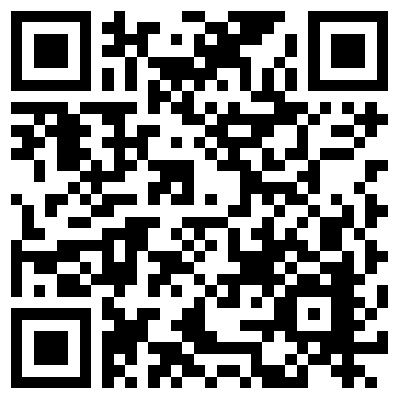 Bestellkupon aus der Schule mitnehmen oder ausdrucken, Foto aufkleben, ausfüllen & einsendenVorname des Kindes:Nachname des Kindes:Essen vegetarisch:☐ Ja 	☐ Nein 	(bitte ankreuzen)Unverträglichkeiten, Allergien: Name der/des Erziehungsberechtigten:Telefonnummer für den Notfall: